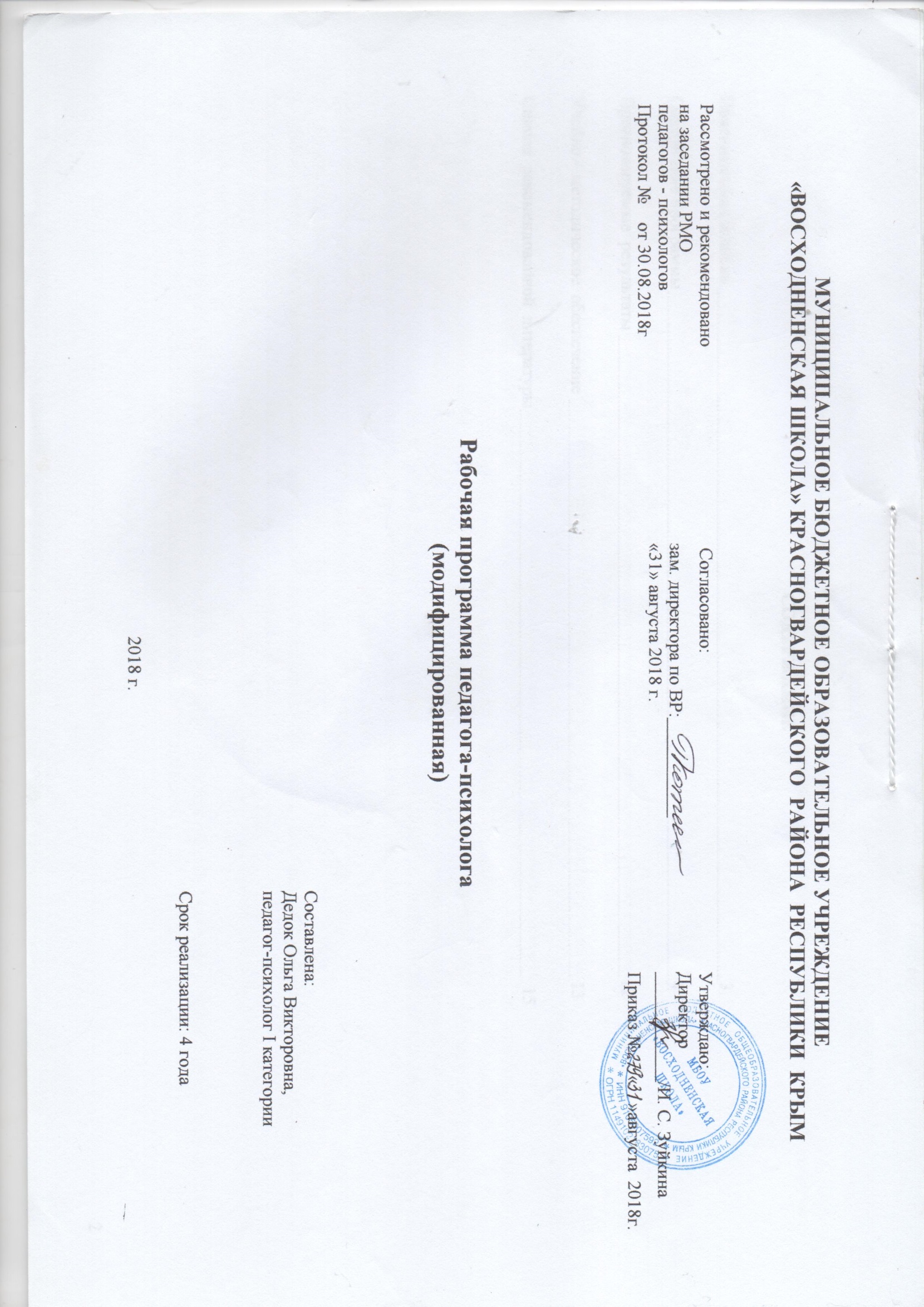 СОДЕРЖАНИЕПояснительная записка                                                                                                                                                      3Содержание программы													 4                                                                                                                                                                                                                                                                                   Прогнозируемые  результаты                                                                                                                                           12Учебно – методическое  обеспечение                                                                                                                              13Список  рекомендованной  литературы                                                                                                                            15Пояснительная запискаПрограмма предназначена  для  психолого-педагогического сопровождения и  является  целостным  документом,  который  включает  в  себя:пояснительную  записку,прогнозируемые    результаты,учебно – методическое  обеспечение, список  рекомендованной  литературы.  Нормативными документами для составления рабочей программы являются: Нормативно-правовое обеспечениеПрограмма  разработана  в контексте перехода на Федеральные государственные образовательные стандарты (ФГОС) и в соответствии со следующими нормативными и распорядительными документами:Конвенцией о правах ребенка (принята резолюцией 44/25 Генеральной Ассамблеи ООН от 20 ноября 1989 года);Федеральным законом от 29 декабря 2012 года № 273-ФЗ «Об образовании в Российской Федерации», принятым Государственной Думой 21 декабря 2012 года, одобренным Советом Федерации 26 декабря 2012 года; Федеральным законом от 24.07.1998 № 124-ФЗ «Об основных гарантиях прав ребенка в Российской Федерации»;Федеральным законом от 24.06.1999 № 120-ФЗ (ред. от 02.04.2014) «Об основах системы профилактики безнадзорности и правонарушений несовершеннолетних»;Федеральным законом от 21.12.1996 № 159-ФЗ (ред. от 25.1.2013) «О дополнительных гарантиях по социальной поддержке детей-сирот и детей, оставшихся без попечения»;Этическим кодексом педагога-психолога службы практической психологии образования России, принятым на Всероссийском съезде практических психологов образования 26.03.2003 г.; Письмом Министерства образования Российской Федерации от 27 июня 2003 г. № 28-51-513/16 «О методических рекомендациях по психолого-педагогическому сопровождению обучающихся в учебно-воспитательном процессе в условиях модернизации образования;Приказом Министерства образования и науки РФ от 06 октября 2009 г. № 373«Об утверждении и введении в действие федерального государственного образовательного стандарта начального общего образования»;Приказом Министерства образования и науки РФ от 26 ноября 2010 г.№ 1241«О внесении изменений в федеральный государственный образовательный стандарт начального общего образования, утвержденный приказом Министерства образования и науки Российской Федерации от 6 октября 2009 г. № 373»; Приказом Министерства образования и науки РФ от 17 декабря 2010 г. № 1897 «Об утверждении федерального государственного образовательного стандарта основного общего образования»; Постановлением Министерства здравоохранения РФ, Главного Государственного санитарного врача Российской Федерации от 28 ноября 2002 г. № 44 «О введении в действие санитарно-эпидемиологических правил и нормативов СанПиН 2.4.2.1178-02 (в ред. Постановления Главного государственного санитарного врача РФ от 23.07.2008 № 45, с изменениями, утв. ПостановлениемГлавного государственного санитарного врача РФ от 26.12.2008 № 72);Постановлением Федеральной службы по надзору в свете защиты прав потребителей и благополучия человека, Главного государственного санитарного врача РФ от 29 декабря 2010 г. № 189 «Об утверждении СанПиН 2.4.2.2821-10 «Санитарно-эпидемиологические требования к условиям и организации обучения в общеобразовательных учреждениях» (вступили в действие с 01.09.2011).Постановлением Правительства РФ от 31.07.1998 №867 (ред. от 10 03.2009 №216) «Об утверждении Типового Положения об образовательном учреждении для детей, нуждающихся в психолого-педагогической и медико-социальной помощи»;Приказом Минобразования и науки РФ от 22.10.99 №636 «Об утверждении Положения о службе практической психологии в системе Министерства образования РФ»;Постановлением Минтруда РФ от 27.09.1996 «Об утверждении положения о профессиональной ориентации и психологической поддержке населения в Российской Федерации»; Инструктивно-методическим письмом Минобразования и науки РФ № 27/901-6 от 27.03.2000 г. «О порядке создания и организации работы психолого-медико-педагогического консилиума (ПМПк)»;Письмом Министерства образования и науки РФ № 06-971 от 07.07.2006 «Об образовательных учреждениях для детей, нуждающихся в психолого-педагогической и медико-социальной помощи»;Письмом Минобразования РФ от 18 апреля 2008 № АФ-150/06 «О создании условий для получения образования детьми с ограниченными возможностями здоровья и детьми-инвалидами»;Письмом Министерства образования и науки Российской Федерации от 24.09.2009 г. № 06-1216 «О совершенствовании комплексной многопрофильной психолого-педагогической и медико-социально-правовой помощи обучающимся, воспитанникам»; Приказом Министерства образования и науки Российской Федерации от 24 марта 2009 года № 95«Об утверждении Положения о психолого-медико-педагогической комиссии»;Приказ МБОУ «Восходненская школа» Красногвардейского района Республики Крым «О создании в школе социально-психологической службы» (ежегодный). Решением Коллегии Минобразования РФ от 27.05.1997 № 7/1 «О стратегии воспитания и психологической поддержки личности в системе общего и профессионального  образования»; Письмом Минобрнауки РФ от 05.09.2011 № МД-1197/06 «О Концепции профилактики употребления психоактивных веществ в образовательной среде»; Письмом Минобрнауки от 10 марта 2009 г. N 06-224 «О рекомендациях "Об организации в субъектах Российской Федерации работы по профилактике жестокого обращения с детьми"»;Письмом Минобрнауки от 27 января 2009 г. N 03-132 «О методических рекомендациях по процедуре и содержаниюпсихолого-педагогического обследования детейстаршего дошкольного возраста»;  Инструктивно-методическим  письмом «О деятельности психологической службы системы образования Республики КрымПлан мероприятий по реализации Концепции развития психологической службы в системе образования Российской Федерации на период до 2025 года, утвержденную Министром образования и науки О.Ю. Васильевой 19 декабря 2017 годаОсновная образовательная программа начального общего образования МБОУ «Восходненская школа» Красногвардейского района Республики Крым (по реализации ФГОС), утверждённая приказом МБОУ «Восходненская школа» от 31.08.2015 г.  № 154 (с изменениями и дополнениями). (Далее – ООП НОО).Адаптированная основная общеобразовательная программа начального общего  образования обучающихся с задержкой психического развития Муниципального бюджетного общеобразовательного учреждения «Восходненская школа» Красногвардейского района Республики Крым (по реализации ФГОС), утверждённая приказом МБОУ «Восходненская школа» от 31.08.2016 г.  № 302.Основная образовательная программа основного общего образования МБОУ «Восходненская  школа» Красногвардейского района Республики Крым (по реализации ФГОС), утверждённая приказом МБОУ «Восходненская школа» от 31.08.2015 г.  № 154 (с изменениями и дополнениями). (Далее – ООП ООО). Основная образовательная программа основного общего образования МБОУ «Восходненская школа» Красногвардейского района Республики Крым (по реализации ФКГОС), утверждённая приказом МБОУ «Восходненская школа» от 31.08.2015 г.  № 154 (с изменениями и дополнениями). (Далее – ООП ООО). Основная образовательная программа среднего общего образования МБОУ «Восходненская школа» Красногвардейского района Республики Крым (по реализации ФКГОС), утверждённая приказом МБОУ «Восходненская школа» от 31.08.2015 г.  № 154 (с изменениями и дополнениями). (Далее – ООП СОО).Положением о рабочей программе МБОУ « Восходненская школа» Положение о социально – психологической службе в МБОУ « Восходненская школа.Содержание программыЦель психолого-педагогического сопровождения: создание в общеобразовательном учреждении благоприятных социально-психологических условий, способствующих максимальному развитию личностного и творческого потенциала всех участников образовательного процесса.Задачи психолого-педагогического сопровождения: раннее выявление и оказание психологической помощи детям, имеющим трудности в обучении и  воспитании; профилактика школьной и социальной дезадаптации; консультативная и информационная психологическая поддержка учащихся, родителей и педагогов;  повышение мотивации обучения у учащихся; создание психологически комфортных условий для развития личности каждого ребенка; формирование у обучающихся способности к самопознанию, саморазвитию и самоопределению; формирование у обучающихся установок на здоровый образ жизни;организация работы с учащимися и родителями по вопросам психологической подготовки к ГИА и ЕГЭ;организация работы с детьми категории «одаренные»;разработка, подготовка и проведение групповых занятий с учащимися 1-4-х классов в рамках реализации ФГОС начального образования; Психологическое сопровождение детей с ОВЗ.Организация деятельности: программа рассчитана на 4 года психологического сопровождения детей, посещающих школьное образовательное учреждение.Данная программа разработана на основе следующих психологических программ:Программа формирования психологического здоровья младших школьников «Тропинка к своему Я», разработанная на основе программы Уроки психологии в начальной школе О.В. Хухлаева. —  М.: Генезис, 2012.(Приложение 1)Программа развитие познавательной сферы младших школьников. Разработана на основе программы «120 уроков психологического развития младших школьников: психологическая программа развития когнитивной сферы учащихся I-IV классов»  Н.П. Локалова. —  М.: Ось-89, 2006. (Приложение 2)Нейропсихологическая  коррекционно-развивающая программа «Умные движения» для младших школьников. Разработана на основе программы формирования нейропсихологического пространства проблемного ребенка. Нейропсихологическое и психофизиологическое сопровождение обучения. Сиротюк А. Л. (Приложение 3)Программа психолого – педагогического сопровождения подростков «группы риска» «Путь к успеху» (модифицированная). (Приложение 4)Программа «Оптимизация тревожности у младших подростков» Бобрикова Л. Г.-2016 г.http://rospsy.ru (Приложение 5)Программа психолого-педагогического сопровождения младших школьников в условиях реализации федеральных государственных образовательных стандартов начального общего образования. (Приложение 6)Программа психолого-педагогического сопровождения Федерального государственного образовательного стандарта в основной школе. (Приложение 7)Новизна программы заключается в том, что она охватывает разные возрастные периоды, в которые психика детей бывает наиболее уязвимой - это адаптация к школьному обучению, подготовка к школе, введение ребенка в мир общения со сверстниками. Весь методических материал подобран и структурирован таким образом, что психологическая поддержка осуществляется в игровой форме и форме тренингов - это  позволяет детям наиболее успешно адаптироваться к новым условиям, развить произвольное поведение, самоконтроль, коммуникативные навыки, учит детей управлять своими эмоциями и желаниями. Направленность данной дополнительной образовательной программы - это комплексное развитие (познавательное и эмоциональное) психически здорового ребенка с интеграцией по всем образовательным областям. Актуальность этой программы в интеграции и систематизации психологического материала, что предполагает объединение различных направлений деятельности психолога.Основные циклы сопровождения: адаптация в 1 классе;переход в среднее звено;подростковый кризис;адаптация и профориентация в старшем звене.В программе сочетаются разные направления деятельности педагога-психолога, которые объединены в блоки: диагностический, развивающий, консультативный, просветительский и методический.ДИАГНОСТИЧЕСКИЙ БЛОКДиагностический блок включает в себя известные методики, рекомендованные для выявления особенностей психического развития ребенка, сформированности определенных психологических новообразований, соответствия уровня развития умений, знаний, навыков, личностных и межличностных образований по возрастным ориентирам и требованиям общества (список методического инструментария прилагается).      Образовательные  стандарты второго поколения дополняют традиционное содержание образование и обеспечивают преемственность образовательного процесса (дошкольное образование, начальная школа, средняя школа и после школьное образование). Программа обеспечивает сформированность универсальных учебных действий на каждом возрастном этапе.Универсальные учебные действия (УУД) – это способность субъекта к саморазвитию и самосовершенствованию путем сознательного и активного присвоения нового социального опыта; совокупность действий учащегося, обеспечивающих его культурную идентичность, социальную компетентность, толерантность, способность к самостоятельному усвоению новых знаний и умений, включая организацию этого процесса.       УУД  делятся на четыре основные группы:I. Коммуникативные УУД обеспечивают социальную компетентность и сознательную ориентацию учащихся на позиции других людей (прежде всего, партнера по общению или деятельности), умение слушать и вступать в диалог, участвовать в коллективном обсуждении проблем, интегрироваться в группу сверстников, строить продуктивное взаимодействие и сотрудничество со сверстниками и взрослыми.II. Личностные действия УУД обеспечивают ценностно-смысловую ориентацию учащихся (умение соотносить поступки и события с принятыми этическими принципами, знание моральных норм и умение выделить нравственный аспект поведения) и ориентацию в социальных ролях и межличностных отношениях. Применительно к учебной деятельности следует выделить два вида действий:       1) действие смыслообразования;      2) действие нравственно-этического оценивания усваиваемого содержания.III. Регулятивные действия УУД обеспечивают организацию учащимся своей учебной деятельности.К ним относятся:- целеполагание; - планирование; - прогнозирование;- контроль в форме сличения способа действия и его результата; - коррекция; - оценка; - волевая саморегуляция.IV. Познавательные УУД включают общеучебные, логические действия, а также действия постановки и решения проблем.Основой разработки критериев и методов оценки сформированности универсальных учебных действий является диагностическая система психологического сопровождения. Первые диагностические измерения сформированности универсальных учебных действий проводятся при поступлении ребенка в школу. Самоопределение, смыслообразование и нравственно-этическая ориентация определяют личностную готовность к обучению ребенка в школе.I этап диагностической работы (1, 5, 10 класс - адаптация  к изменившимся условиям обучения. В рамках данного этапа предполагается:          1.  Проведение психолого-педагогической диагностики, направленной на определение уровня адаптации детей к школе (1 класс – октябрь-ноябрь).          2.  Проведение психолого-педагогической диагностики, направленной на определение уровня адаптации пятиклассников при переходе из начальной школы в среднее звено (5 класс – октябрь, ноябрь).          3.   Проведение психолого-педагогической диагностики, направленной на определение уровня адаптации десятиклассников при переходе в старшее звено (10 класс – ноябрь).II этап диагностической работы – Констатирующая диагностика. В конце года с учащимися проводится психолого-педагогическое обследование, в результате которого определяется уровень и особенности психического развития, уровень адаптации к обучению.         Кроме того, в рамках диагностического блока в течение года проводится работа по изучению профессиональных предпочтений, профессиональных склонностей учащихся 8-11классов, по выявлению детей категории "одаренные", детей, имеющих трудности в обучении; проводится диагностика познавательных, личностных, эмоциональных особенностей учащихся (по запросу), диагностика психологической готовности к экзаменам (в конце года).РАЗВИВАЮЩИЙ БЛОКРазвивающая работа осуществляется по следующим направлениям:1. С первоклассниками, испытывающими трудности в обучении, в течение учебного года проводятся специально организованные  (с учетом возрастных и индивидуальных особенностей ребенка) развивающие  занятия, направленные на формирование и развитие необходимых познавательных навыков и умений, личностных качеств и коммуникативных способностей. Занятия проводятся с использованием игровых упражнений, изобразительных средств, психогимнастики.2.  С учащимися 1, 5 классов, испытывающими трудности в адаптации к обучению в школе и к изменившимся условиям обучения, проводится групповая и индивидуальная развивающая работа, направленная на создание необходимых условий для благоприятного вхождения ребенка в учебный процесс, принятие нового школьного статуса.3. Учащиеся категории "одаренные" включаются в групповую и индивидуальную развивающую работу, направленную на развитие творческого и интеллектуального потенциала учащихся.4. С учащимися 9 и 11 классов во втором учебном полугодии проводятся групповые занятия по психологической подготовке к экзаменам, направленные на формирование умения противостоять стрессу, навыков  уверенного поведения.5.  В рамках работы по созданию благоприятных социально-психологических условий, способствующих максимальному развитию личностного и творческого потенциала всех участников образовательного процесса, в каждом школьном звене в течение года проводятся групповые (подгрупповые) развивающие занятия:1) младшее звено (1-4 класс): занятия направлены на развитие познавательной, эмоциональной, коммуникативной сфер личности; формирование навыков самосознания и эмпатии; успешной адаптации к школе; повышение самооценки ребенка; развитие творческих способностей; создание благоприятной атмосферы в ученическом коллективе; снятие эмоционального напряжения; повышение уровня учебной мотивации;2) среднее звено (5-8 класс): занятия направлены на развитие познавательной, эмоциональной, коммуникативной сфер личности; развитие самосознания, самоконтроля, эмпатии; развитие творческих способностей; создание благоприятной атмосферы в ученическом коллективе; снижение школьной и личностной тревожности; повышение уровня учебной мотивации; формирование установок на здоровый образ жизни; развитие позитивного настроя в общении со сверстниками, стремление к сотрудничеству; формирование положительного образа своего «Я»;    3) старшее звено (9-11 класс): занятия направлены на развитие познавательной, эмоциональной, коммуникативной сфер личности; развитие самосознания, саморегуляции, личностного и профессионального самоопределения; развитие творческих способностей; создание благоприятной атмосферы в ученическом коллективе; формирование установок на здоровый образ жизни и саморазвитие.КОНСУЛЬТАТИВНЫЙ БЛОК  Данный блок составляют три направления:          1. Работа с учащимися.   2. Работа с родителями.  3. Работа с учителями. I направление. Работа с учащимися включает в себя проведение индивидуальной и групповой форм консультации:- Индивидуальные консультации проводятся в течение учебного года по запросам учащихся для решения возникающих вопросов (обучение в школе, взаимоотношения в семье, с друзьями, учителями и одноклассниками, вопросы профориентации и самоопределения, сложные жизненные ситуации, стрессовые состояния).-  Групповые консультации проводятся в течение года с целью повышения уровня психологической культуры учащихся, для решения возникающих вопросов (отношения в коллективе, подготовка к экзаменам).II направление. Работа с родителями заключается в проведении групповых и индивидуальных форм консультации:- Групповые консультации (родительские собрания, лектории для родителей и т.д.) проводятся в течение учебного года по плану с целью психолого-педагогического просвещения родителей, формирования установки ответственности по отношению к проблемам школьного обучения и развития ребенка- Индивидуальные консультации проводятся в течение учебного года по запросам родителей для решения возникающих вопросов (особенности детско-родительских взаимоотношений, поведения и развития ребёнка, взаимоотношений учитель – родитель – ребёнок), составлении рекомендаций и создание ситуации сотрудничества в вопросах воспитания и обучения ребенка.III направление. Работа с учителями включает в себя проведение индивидуальной и групповой форм консультации:- Индивидуальные консультации проводятся в течение учебного года по запросам учителей для решения возникающих вопросов (особенности поведения ребёнка, взаимоотношения педагог – ребёнок).-  Групповые консультации проводятся в течение года с целью повышения уровня психологической компетенции учителей, создания единой стратегии психолого-педагогического сопровождения ребенкаПРОСВЕТИТЕЛЬСКИЙ БЛОКДанный блок составляют три направления:           1. Работа с учащимися.   2. Работа с родителями.   3. Работа с учителями. I направление. Работа с учащимися: -  включает в себя проведение занятий с элементами тренинга; дискуссий, круглых столов, лекций-бесед, презентаций с использованием ИКТ; оформление информационного материала на стендах и в уголке психолога; - направлена на формирование навыков самопознания и самоконтроля,  толерантности и навыков бесконфликтного общения; формирование мотивации на здоровый образ жизни, активную  и позитивную жизненную позицию; организацию профориентации учащихся.II направление. Работа с родителями: -   заключается в проведении родительских собраний в форме лекций-бесед, деловых игр, тренингов; в оформлении информационного материала на стендах и в уголке психолога; -  направлена на повышение психологической культуры родителей с целью создания социально-психологических условий для привлечения семьи к сопровождению ребенка в процессе школьного обучения; развитие ситуации сотрудничества и формирование установки ответственности родителей по отношению к проблемам школьного обучения и развития ребенка.III направление. Работа с учителями: -   включает в себя выступления по теме педагогического совета, МО; проведение лекций-бесед, тренинговых упражнений; -  направлена на повышение уровня психологической компетентности педагогов, профилактику синдрома профессионального выгорания.МЕТОДИЧЕСКИЙ БЛОК        1. Оформление документации:Пополнение базы данных по психологическому сопровождению учащихся различных категорий.Обновление и пополнение базы диагностического инструментария.Разработка, подготовка и проведение:родительских собраний,классных часов,занятий с классными руководителями, учителями.Разработка и реализация программ изучения психолого-социально-педагогического статуса учащихся на различных ступенях обучения и отнесенных к различным категориям.Разработка и реализация авторских  коррекционно-развивающих  программ  для  детей  с  ОВЗ.Разработка, подготовка и проведение индивидуальных и групповых коррекционно-развивающих занятий.Разработка, подготовка и проведение групповых занятий с учащимися 1-4х классов в рамках реализации ФГОС начального образования.Разработка, подготовка и  проведение психологической диагностики, обработка полученных данных.Разработка, дополнение, подготовка и проведение занятий в рамках психологического сопровождения подготовки учащихся к ГИА.Составление выводов, рекомендаций, характеристик.Участие в работе РМО педагогов-психологов, участие  в  работе  творческой  группы, посещение семинаров, круглых столов.Анализ научной и практической литературы.Работа над темой самообразования.    2. Оформление кабинета:приобретение учебных пособий, методик, развивающих программ;изготовление и приобретение наглядно-дидактического и демонстрационного материалаоформление уголка психолога, стендов.3. Участие и выступление в педагогических и методических советах, плановых и внеплановых совещаниях, родительских собраниях, посещение РМО, ШМП; проведение открытых занятий.ПРОГНОЗИРУЕМЫЕ РЕЗУЛЬТАТЫДиагностический и развивающий блок.Младшее звено •  успешная адаптация, принятие статуса школьника в 1 классе;•  повышение уровня учебной мотивации;•  базовые способности к самопознанию и познанию других;
•  способности к рефлексии собственного поведения и мотивов поступков;  • формирование положительного образа своего «Я»;  • формирование произвольности психических процессов, самоконтроля;  • положительное отношение к самому процессу обучения и познания;  • положительные отношения со сверстниками и учителями.Среднее звено •  способности и стремление к самопознанию и познанию других;
•  высокий уровень развития самоконтроля, самодисциплины;
•  способности к проявлению инициативы и способности принять за нее ответственность на себя;•  адекватная самооценка и целостное осознание своего «Я»;•  стремление к сотрудничеству со сверстниками, уважительное отношение ко всем людям и к себе;•  осознание важности и смысла процесса обучения;•  стремление к творческому и интеллектуальному саморазвитию;•  осознанное отношение к своему образу жизни, стремление к здоровому образу жизни.Старшее звено •  способности к проявлению инициативы и способности принять за нее ответственность на себя;•  профессиональное и жизненное самоопределение;•  умение предотвращать и разрешать межличностные конфликты;•  стремление к самопознанию и саморазвитию как неотъемлемой части жизни;• стремление и умение справляться с возникающими стрессовыми состояниями, негативными переживаниями;•  психологическая готовность к вступлению во взрослую жизнь;•  активная и позитивная жизненная позиция.Консультативный блок.Информирование учителей и родителей о возрастных и индивидуальных особенностях детей.Ситуация сотрудничества и формирование установки ответственности родителей по отношению к проблемам школьного обучения и развития ребенкаПросветительский блок. Повышение психологической культуры учащихся, родителей, учителей. Методический блок. Методическое и материально-техническое обеспечение процесса психологического сопровождения.Учебно-методическое обеспечение кабинетаМатериально-технические условия:- Наличие помещения, стола и стульев для занятий.- Наличие методического, дидактического и раздаточного материалов (пособия, литература и т.д.).- Материалы для занятий: тетради в клетку, цветные карандаши, ручки шариковые; бумага писчая,  маркеры,  фломастеры,  пластилин,  клей и др..Содержание программы строится на идеях развивающего обучения, с учетом возрастных и индивидуальных особенностей и зон ближайшего развития.Рефлексивно-деятельностный подход позволяет решать задачи развития психических функций через использование различных видов деятельности, свойственных данному возрасту. Принцип личностно-ориентированного подхода предлагает выбор и построение материала исходя из индивидуальности каждого ребенка, ориентируясь на его потребности и потенциальные возможности. Повышение эффективности основано на идеях поэтапного формирования действийК программе предусмотрены приложения:Приложение № 1: Программа формирования психологического здоровья младших школьников «Тропинка к своему Я», разработанная на основе программы Уроки психологии в начальной школе О.В. Хухлаева. —  М.: Генезис, 2012. Приложение №2: Программа развитие познавательной сферы младших школьников. Разработана на основе программы «120 уроков психологического развития младших школьников: психологическая программа развития когнитивной сферы учащихся I-IV классов»  Н.П. Локалова. —  М.: Ось-89, 2006. Приложение №3: Нейропсихологическая  коррекционно-развивающая программа «Умные движения» для младших школьников. Разработана на основе программы формирования нейропсихологического пространства проблемного ребенка. Нейропсихологическое и психофизиологическое сопровождение обучения. Сиротюк А. Л. Приложение №4: Программа психолого – педагогического сопровождения подростков «группы риска» «Путь к успеху» (модифицированная). Приложение №5: Программа «Оптимизация тревожности у младших подростков» Бобрикова Л. Г.-2016 г.http://rospsy.ru Приложение  №6: Программа психолого-педагогического сопровождения младших школьников в условиях реализации федеральных государственных образовательных стандартов начального общего образования. Приложение №7: Программа психолого-педагогического сопровождения Федерального государственного образовательного стандарта в основной школе.  Список  рекомендованной  литературыАрцишевская И.Л. Психологический тренинг для будущих первоклассников: Конспекты занятий.— .М.: ООО « Национальный книжный центр», 2013.- 72с.+ СD.АфонькинаЮ.А, Белотелова Т.Э.,  Борисова О.Е. Психологическая  диагностика готовности  к  обучению  детей 5 – 7 лет. — Волгоград: Учитель, 2014. – 62 с.Возняк И.В.,  Узянова И.М. и др. Психологический  мониторинг  уровня  развития  универсальных  учебных  действий  у  обучающихся 1 – 4 классов:  Методы,  инструментарий,  организация  оценивания.Сводные  ведомости,  карты  индивидуального  развития. — Волгоград: Учитель, 2015. – 83 с.Возняк И.В.,  Узянова И.М. и др. Психологический  мониторинг  уровня  развития  универсальных  учебных  действий  у  обучающихся  5  –  9  классы:  Методы,  инструментарий,  организация  оценивания. Сводные   ведомости,  карты  индивидуального  развития. — Волгоград: Учитель, 2015. – 79 с.Возняк И.В.,  Узянова И.М. и др. Система  психологического  сопровождения  образовательного  процесса в  условиях  введения  ФГОС:  планирование,  документация,  мониторинг,  учет  и  отчетность. — Волгоград: Учитель: ИП Гринин  Л.Е., 2014. – 235 с.Девятова О.Е., Прохорова Л.Н. Система мониторинга в дошкольных образовательных учреждениях .Часть 1.Достижение детьми планируемых результатов освоения основной общеобразовательной программы дошкольного образования. —  М.: Национальный книжный центр, 2012.-256 с. + СО- диск.-(Управление образования).Девятова О.Е., Прохорова Л.Н. Система мониторинга в дошкольных образовательных учреждениях .Часть 2.Достижение детьми планируемых результатов освоения основной общеобразовательной программы дошкольного образования. — М.: Национальный книжный центр, 2012.-256 с. + СО- диск.-(Управление образования).Екжанова Е.А., Фроликова О.А.  Технология  успеха  на  старте  школьного  обучения: Руководство  для  психологов. — М.: Крылья, 2012. – 388 с.Родионова С.А.,  Корепанова Т.А. Социальная  адаптацияучащихся. 5 – 9 классы:  программы,  планирование  тематические  занятия. — Волгоград: Учитель: ИП Гринин  Л.Е., 2014. – 265 с.Федеральный государственный образовательный стандарт основного общего образования. - М.: Просвещение, 2011.Федосенко Е.В. Помощь подростку. Полное практическое руководство для психологов, педагогов и родителей. – СПб.: Речь, 2009.Федосенко Е.В. Психологическое сопровождение подростков: система работы, диагностика, тренинги. Монография. – СПб.: Речь, 2008.Хухлаева О.В. Тропинка к своему Я: уроки психологии в начальной школе (1-4). – М.: Генезис, 2004.Чуднова А., Дьяченко С., Азарова Ю. Карточки Люшера – ключ к тайным пластам подсознания человека. – М.: АСТ, 2011.Чуричков А., Снегирев В. Головоломки и занимательные задачи в тренинге. Копилка для тренера-2. – СПб.: Речь, 2010. Шадриков В.Д., Дударева В.Ю. и др. Диагностика познавательных способностей: методика и тесты. – М.: Академический проект, 2009.Шапарь В.Б. Практическая психология: тесты, методики, диагностика. – Ростов-на-Дону: Феникс, 2010.Шмаков С., Безбородова Н. От игры к самовоспитанию: сборник игр-коррекций. – М.: Новая школа, 1993.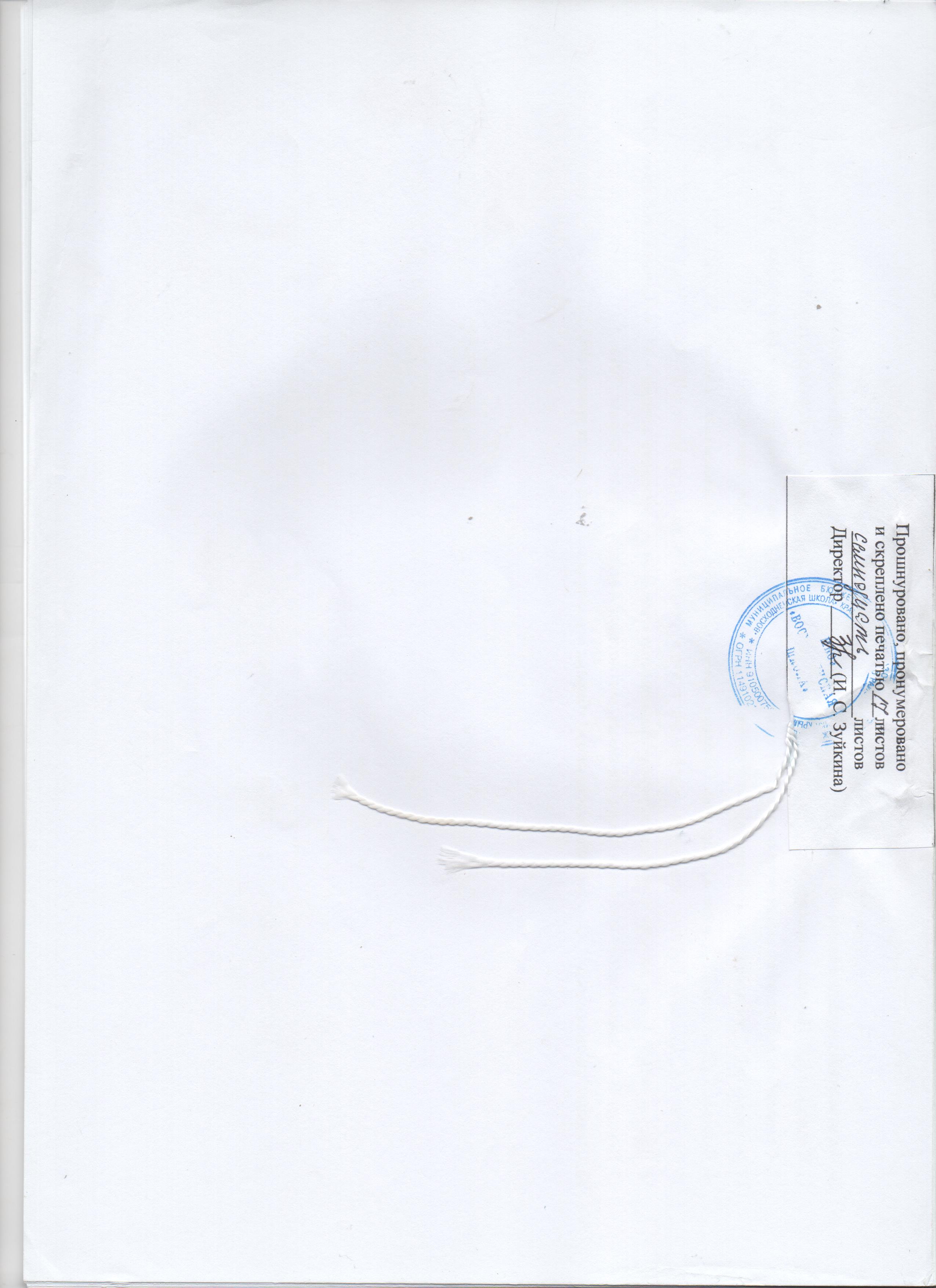 